Шальнова Олеся Владимировна ГКСУ АО Детский дом интернат «Солнечный» для детей с серьезными нарушениями в интеллектуальном развитии, Астраханская область с. Черный Яр, ВоспитательЭкран поведения. Из опыта работы     В своей группе я  оформила настенный экран поведения, который является одним из действенных методов воспитания детей. На нем размещены фотографии воспитанников и бумажные кармашки, куда помещаются смайлики, сообщающие о поведении мальчиков в каждый день недели. Применяются смайлики четырех видов: «Молодец» - это оценка «отлично», «Мог бы лучше» - твердая «четверка», «Плохо» - равносильно школьной «тройке», ну и «Хуже некуда» - «двойка». В конце дня каждый воспитанник получает заслуженный им смайлик.     Таким образом, оценивается поведение ребят, их участие в жизни группы - занятия, игровая деятельность, быт, помощь педагогам.  В конце каждого  месяца подводятся общие итоги, и самый достойный признается «Самым хорошим мальчиком».     Создание экрана  стимулировало ребят пересмотреть свое поведение и значительно улучшить его. Воспитанники прислушиваются к замечаниям, пожеланиям, советам педагогов. Некоторые дети самостоятельно анализируют, в чем именно они допустили ошибки и стремятся их исправить, ведь никому не хочется получить смайлик «Хуже некуда».  У воспитанников появился повод к хорошему поведению, из чего возникли дополнительные возможности их воспитания через мотивацию.      Этот метод позволяет корректировать детское поведение, помогать ребенку отличать хорошее от плохого, дозволенное от запретного. Услышав похвалу, одобрительные слова взрослых, ребята  становятся более уверенными в своих действиях и возможностях. Высказанное умело и вовремя одобрение побуждает в детях желание измениться в лучшую сторону. В качестве поощрения за хорошее поведение воспитатели хвалят детей, преподносят им маленькие сюрпризы, поручают ответственные дела, за которые мальчики берутся с большим желанием.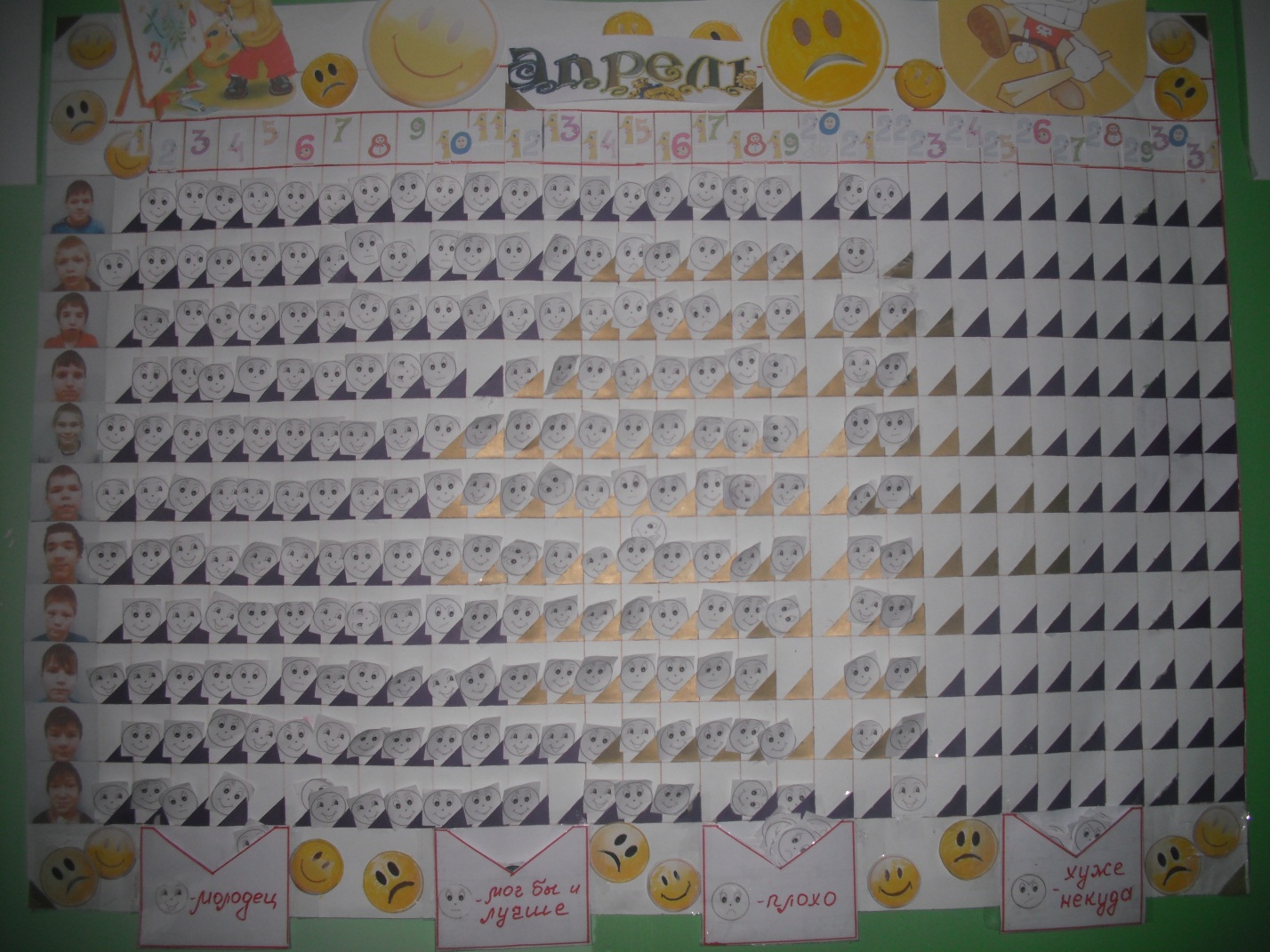 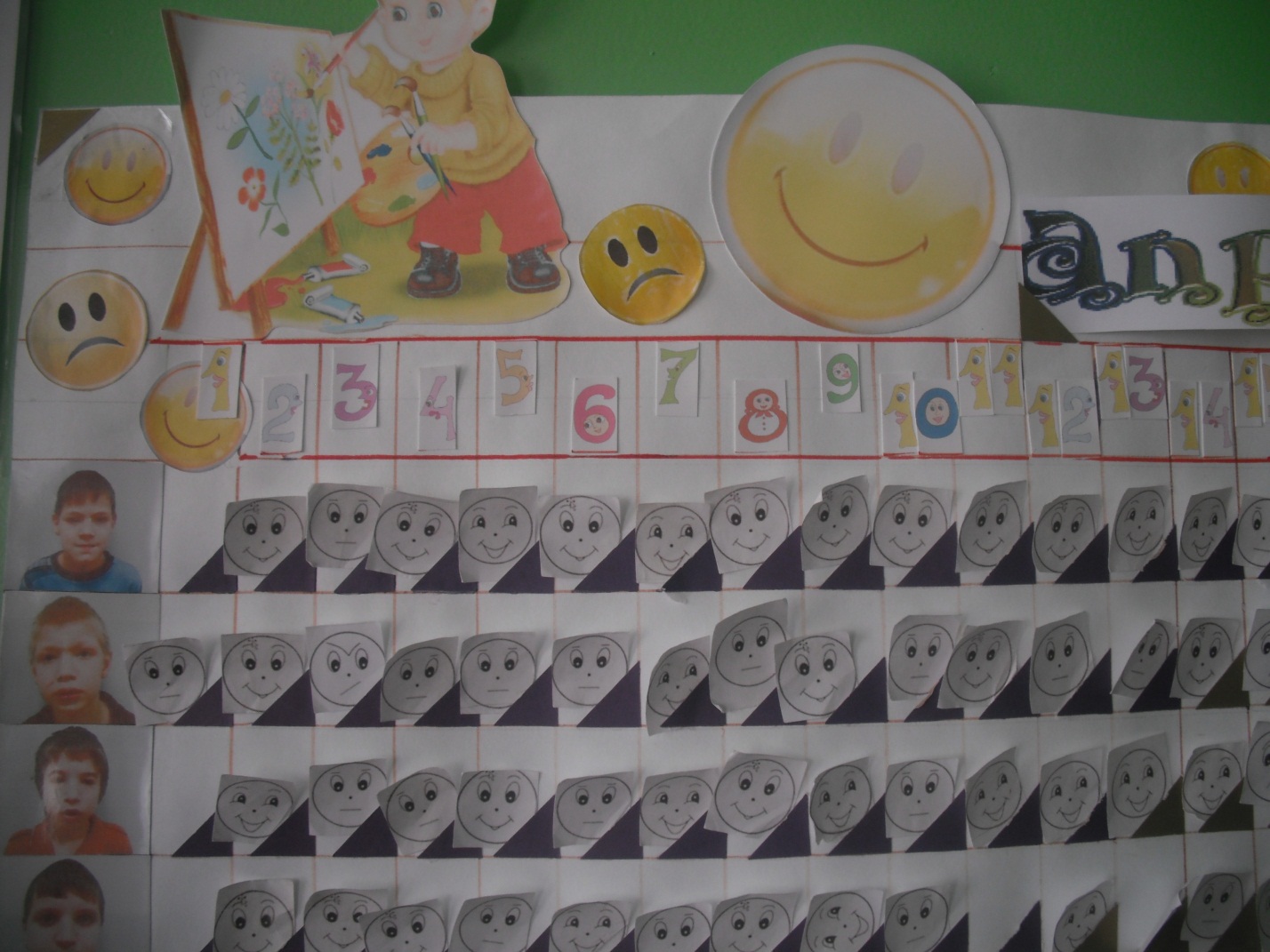 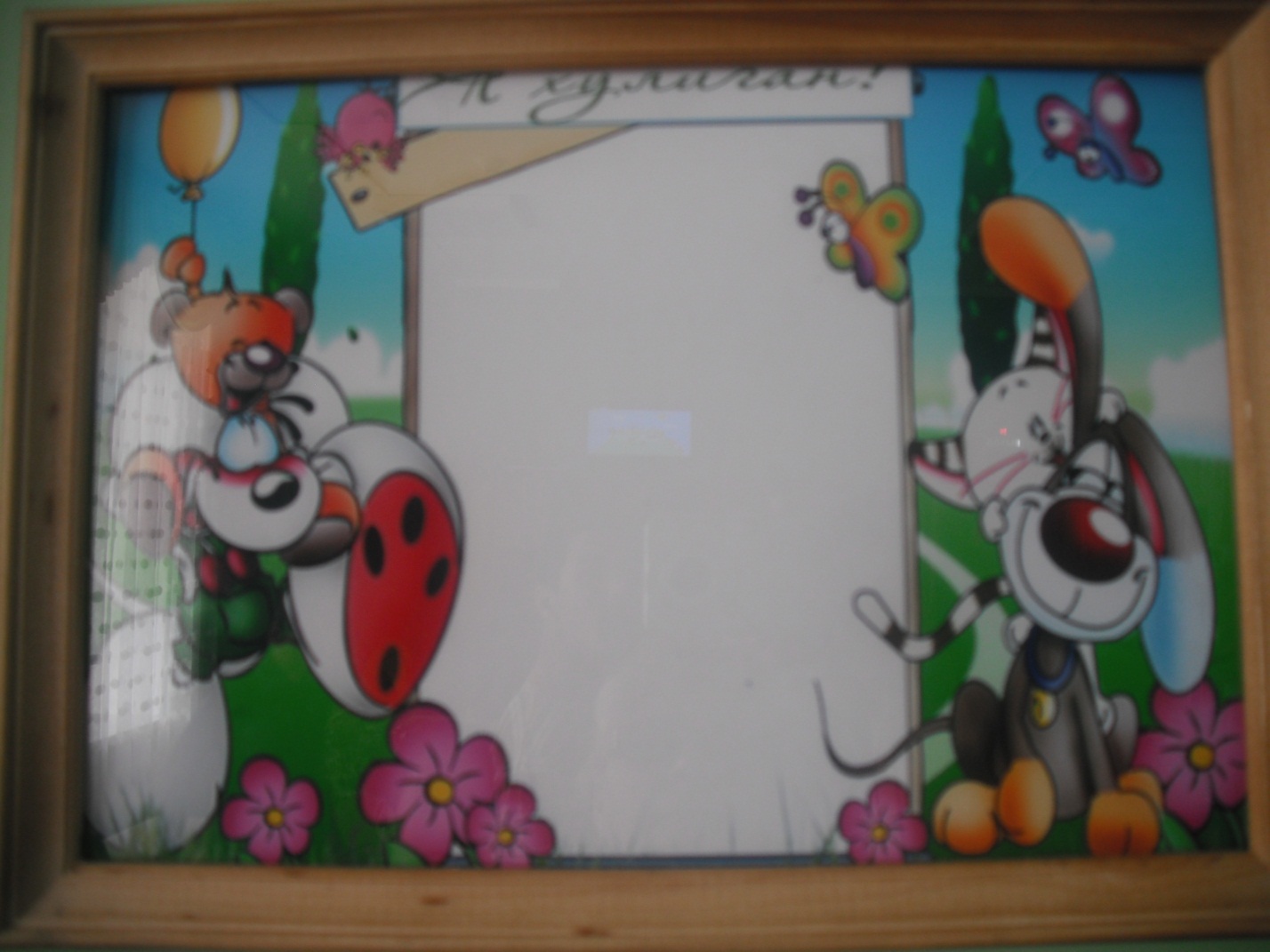 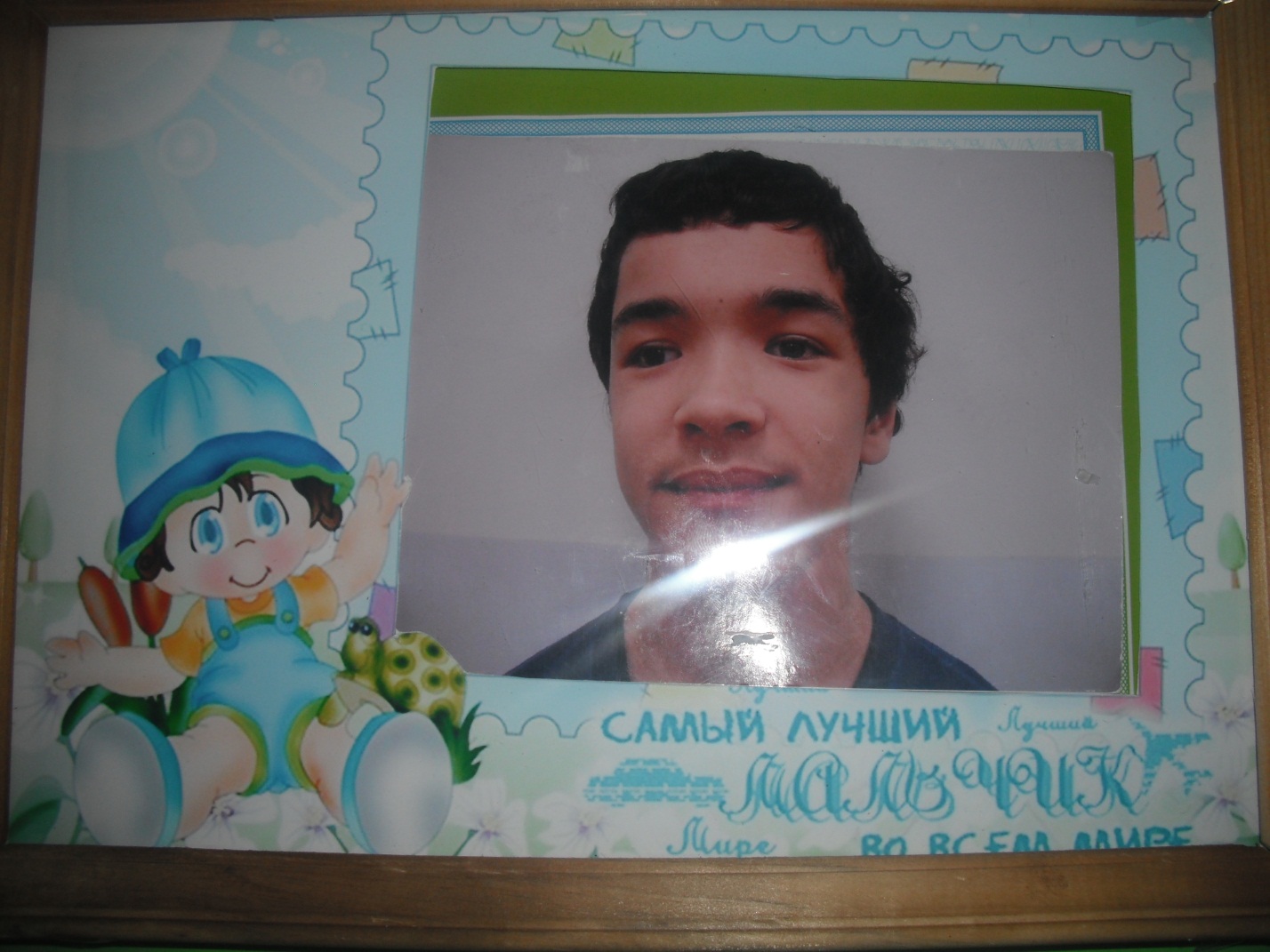 